桃園市保險服務職業工會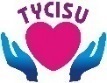 108年度自強活動行前通知單        «姓＿名»  先生/小姐 收   «地＿＿＿＿址»                                            車次：«車＿次» 敬愛的會員您好：     今年度自強活動將於11月9日、10日(星期六、日)舉行二日    遊，請參加會員及眷屬準時於下列集合地點上車： (1)A、B車地點為桃園監理站6：45準時出發，逾時不候。 (2)C車地點為中壢元大銀行(中壢市中央東路7號) 7：00準時出發，逾時不候。   緊急情況聯絡電話：  ◎安達旅行社：吳麗芬小姐          聯絡電話：0937477791  ◎工會總領隊：陳淑貞理事長        聯絡電話：0932928441  ◎Ａ車車長：廖秀邊理事            聯絡電話：0937870217  ◎Ｂ車車長：吳家宗理事            聯絡電話：0937804986  ◎Ｃ車車長：李  辛理事            聯絡電話：0912877319   ◎工會電話：03-3618806          聯絡電話：0956855805注意事項：    1、請記得攜帶身分證、健保卡或有照片之證件，以利核對會       員身份，資格符合者退還保證金1500元。2、請穿著輕便、攜帶防曬物品、雨具及個人常備藥物等。    3、活動第一天備有早餐。                  敬祝  旅途愉快             